Станция для обслуживания систем кондиционирования воздуха автомобилейТорговой марки «Техносоюз» RCC-8AИнструкция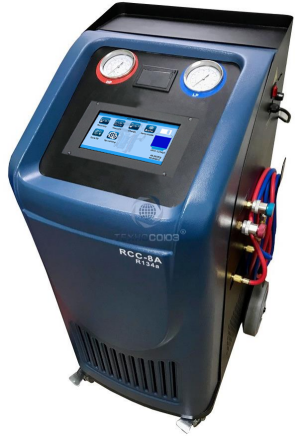 СодержаниеХарактеристики	3Функциональная таблица	4Конструкция станции	5Подготовка к работе	6Подключение станции (откачка/вакуумирование/заправка масла/заправка хладагента/автоматический режим)	8Откачка хладагента	9Вакуумирование	10Заправка масла	11Заправка хладагента	12Автоматический режим	14Тест утечек при высоком давлении (НР)	15Настройка системы	17Обновление программного обеспечения	21Оповещение о техобслуживании	22Основные неисправности и методы устранения	23ХарактеристикиРазмеры: в упаковке 700×630×1230мм; без упаковки 635×585×1075ммЭлектропитание：AC220В±10％-50/60Гц или AC110В±10％-60ГцМощность компрессора: 3/8 л.с.Средняя скорость рециркуляции хладагента в газообразном состоянии (через штуцерывысокого/низкого давлений)：0,25кг/минРучные вентилиСтепень рециркуляции: 99%, рециркуляция выполняется до достижения давления -0,5барСоздание избыточного давления для ускорения процесса откачки маслаПроизводительность вакуумного насоса：60л/минОбъем фильтра-осушителя TEKTINO: 600млТочность весов для бака с хладагентом: ±10гТочность весов для емкости с маслом: ±5гЕмкость бака для хладагента: не более 10кгРазмер емкости для нового/отработанного масла：330млМакс. давление в системе：20барСкорость заправки: 2кг/мин (макс.)ЖК-экран：105,5×67,2мм, 480RGB × 272 точки ,TFT-цветной дисплейМанометр высокого давления：-1бар-3,5мПаМанометр низкого давления：-1bбар-3,5мПаБаза данных, обновление выполняется через USB-порт.Автоматическое оповещение о техобслуживании. Станция рассчитана на выполнение 600 операций по заправке систем кондиционирования воздуха автомобилей (одна откачка или вакуумирование рассматривается как 1операция) между регулярными техобслуживаниями. После выполнения 600 операций система автоматически напоминает о необходимости обслуживания станции.ТермопринтерДополнительно: штуцер для заправки хладагента от внешнего баллона. Скорость откачки хладагента в жидком состоянии через этот штуцер составляет 0,35кг/минДополнительно: конденсор и вентилятор охлаждения.Дополнительно: вакуумный тест утечекДополнительно: хомутовый нагревательДополнительно: вакуумный насос высокой производительности 120л/мин.Дополнительно: тест утечек высокого давления при 2,0мПаФункциональная таблицаКонструкция станции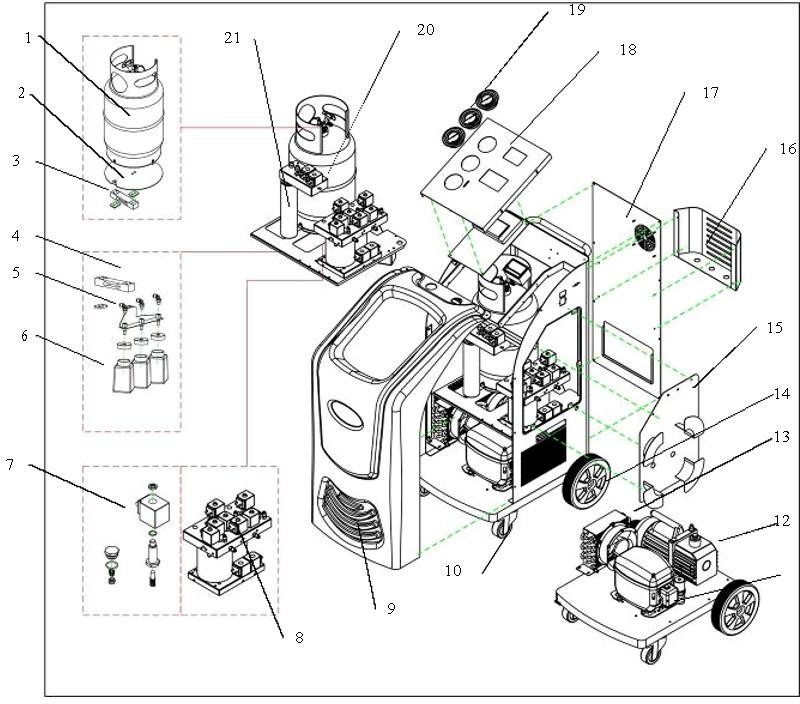 Подготовка к работеРазблокируйте весы (снимите защитные транспортировочные материалы, в станции закреплены аналогичные предупреждающие наклейки).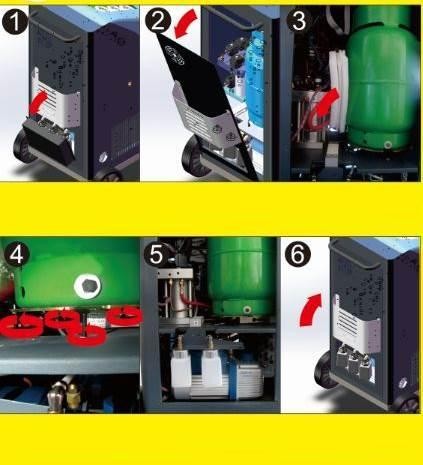 Заправьте станцию хладагентом (первоначально станция не заправлена, следует заполнить бак хладагентом и емкость маслом)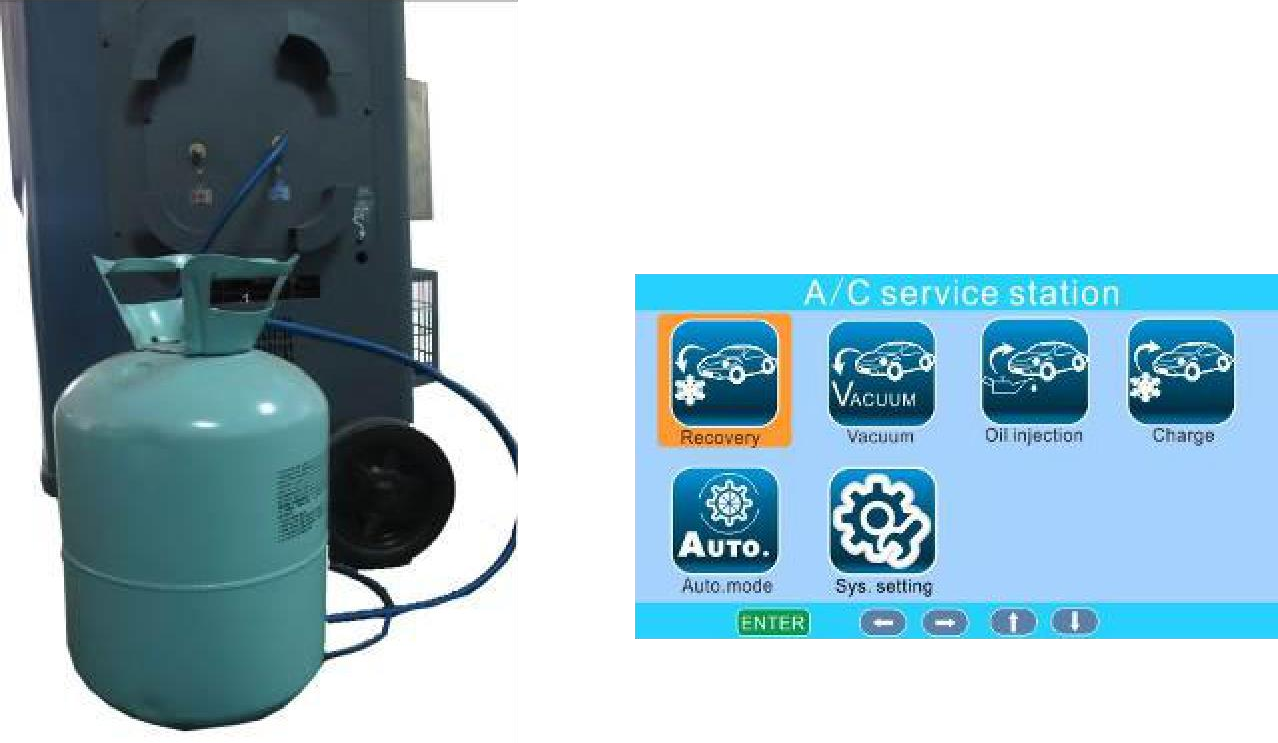 3. Как только общий объем хладагента в баке достигает 2-9кг, перекройте вентиль выносного баллона, ожидайте автоматической остановки процесса рециркуляции.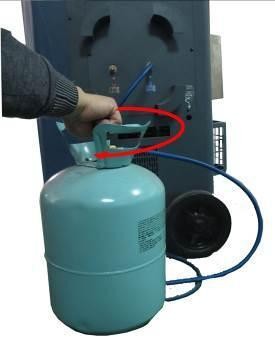 Подключение станции (откачка/вакуумирование/заправка масла/заправка хладагента/автоматический режим)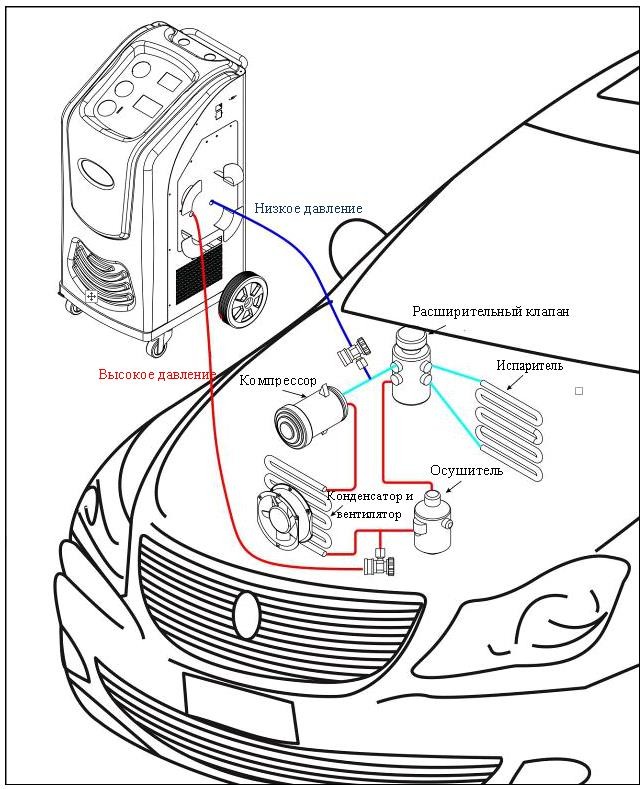 Предупреждение: во всех случаях, если это отдельно не указано в инструкции, двигатель автомобиля и система кондиционирования воздуха автомобиля должны быть выключены.Замечание: при тесте утечек HP станция подключается иначе, см. раздел «тест утечек HP» в инструкции.Откачка хладагента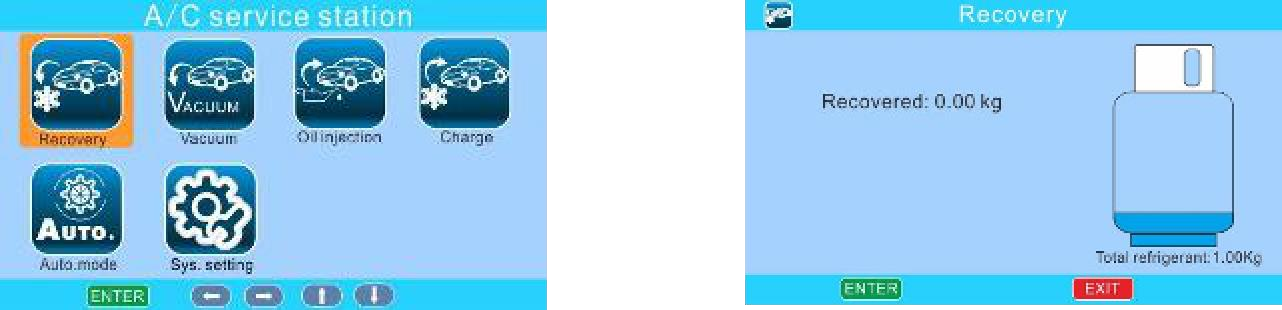 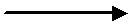 Замечание: в тесте утечек HP это окно выглядит иначе.См.режим теста утечек HP в данной инструкции.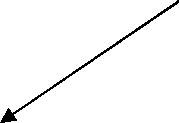 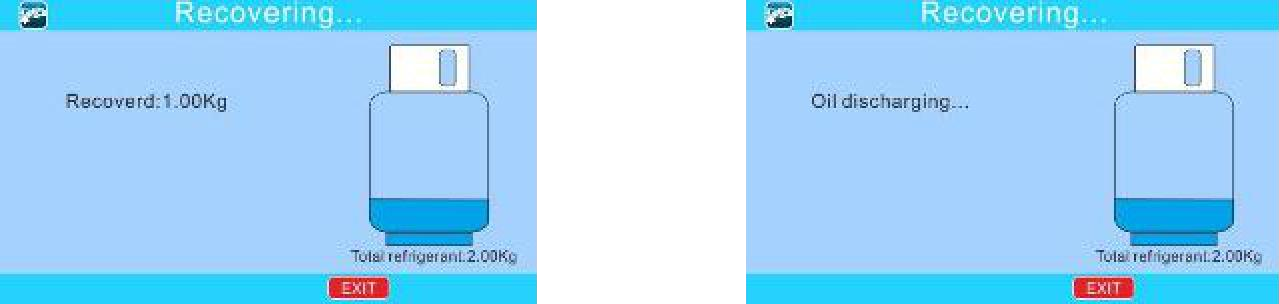 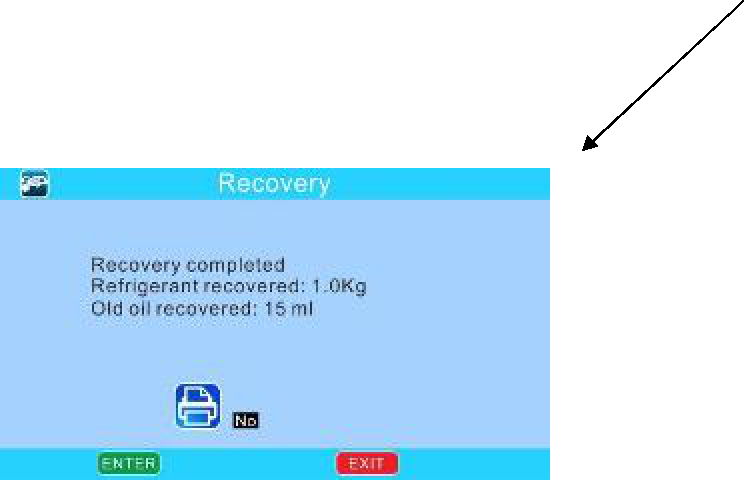 Вакуумирование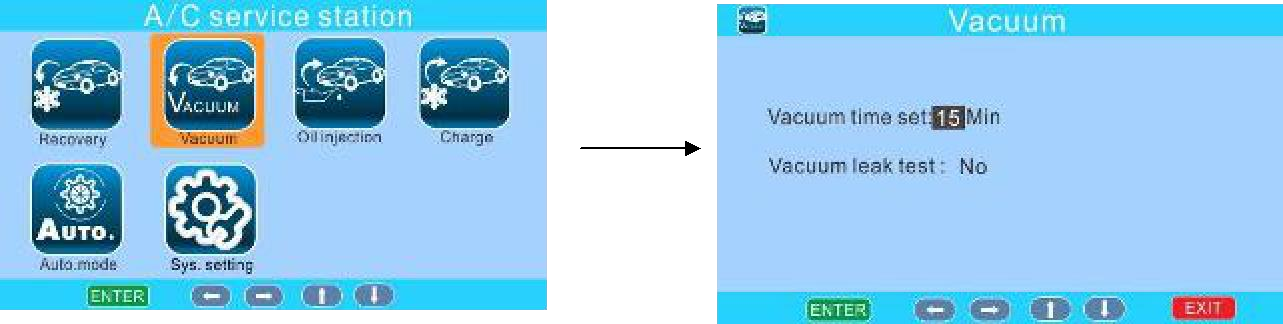 Замечание: в тесте утечек НР это окно выглядит иначе.См. режим теста утечек HP в данной инструкции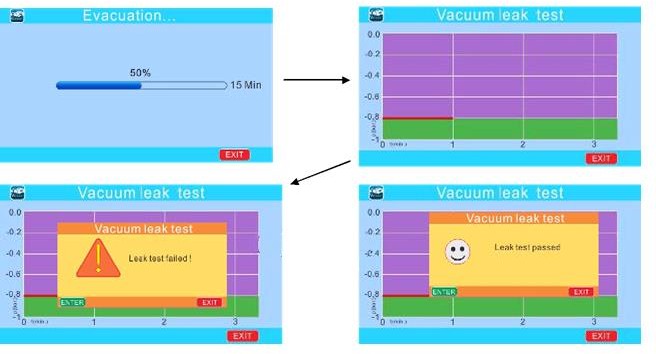 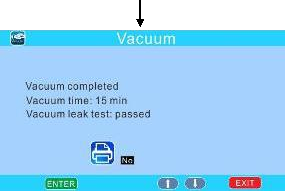 Замечание: тест утечек в условиях вакуума является дополнительной функцией.Заправка масла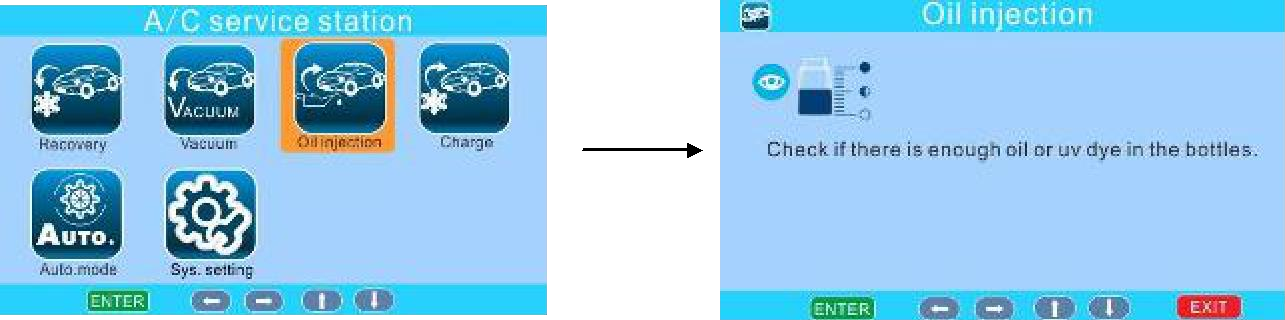 Замечание: в режиме теста утечек HP это окно выглядит иначе.См. режим теста утечек HP в данной инструкции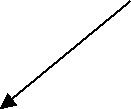 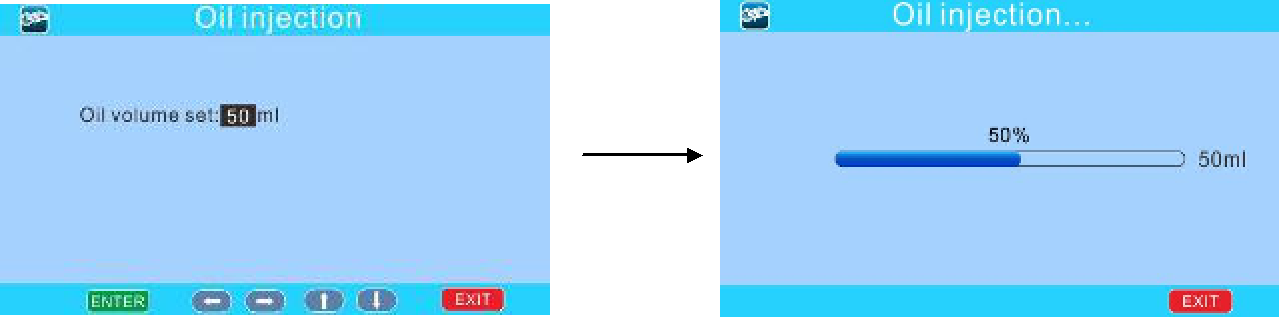 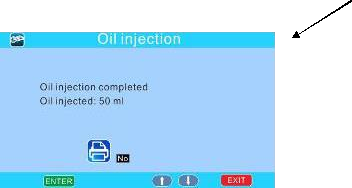 Заправка хладагента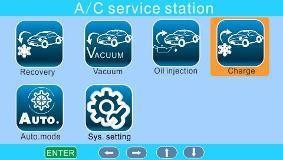 Замечание: в режиме теста утечек HP это окно выглядит иначе.См. режим теста утечек HP в данной инструкцииИЛИ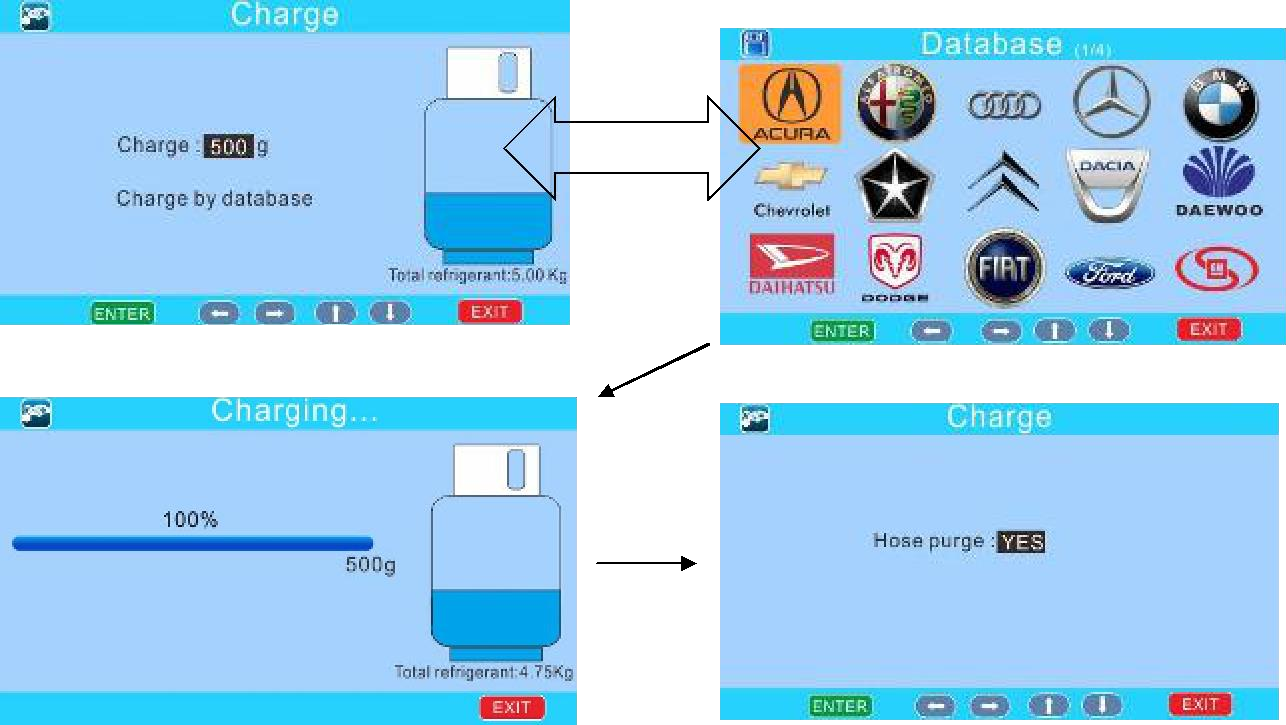 Заправка: 500 г Из базы данныхПродувка шлангов: даЗамечание: режим «Hose purge» (откачка хладагента из шлангов) позволяет откачать хладагент из шлангов в систему A/C автомобиля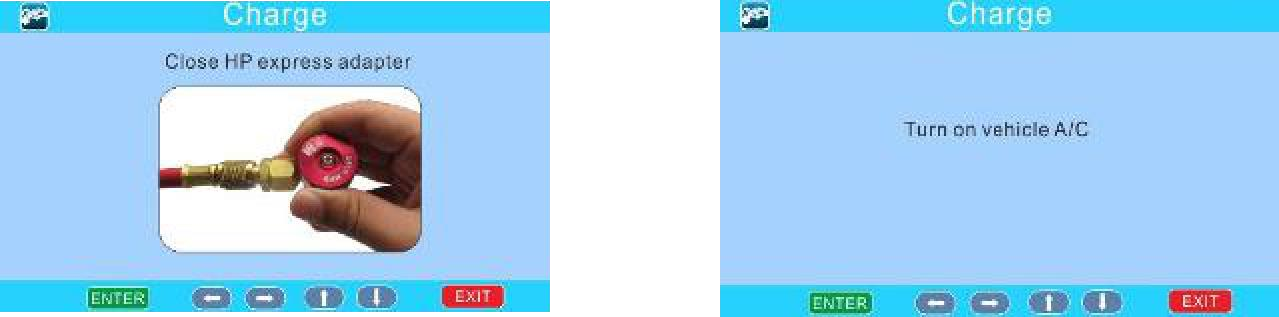 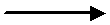 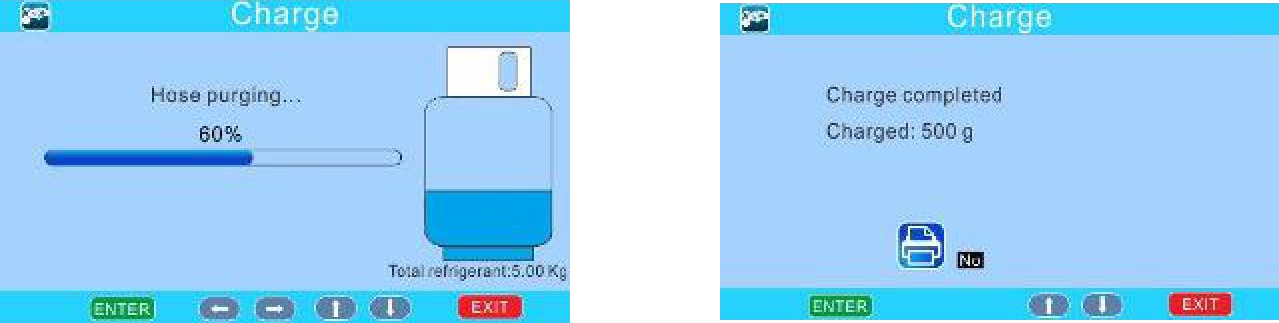 Замечание:После завершения заправки выключите станцию, не отключайте станцию от системы кондиционирования автомобиля, включите двигатель автомобиля и систему кондиционирования A/C, наблюдайте за показаниями манометров высокого и низкого давления станции, проверьте, что показания высокого и низкого давления на манометрах HP/LP укладываются в рабочий диапазон значений.Автоматический режимЗамечание: в режиме теста утечек HP это окно выглядит иначе.См. режим теста утечек HP в данной инструкцииЗамечания:Тест утечек в условиях вакуума является дополнительной функцией.Также можно выбрать режим «Hose purge» (удаление хладагента из шлангов), чтобыВакуумирование 15 мин Тест утечек: нетАвто. заправка масла: нет Объем масла: 50 мл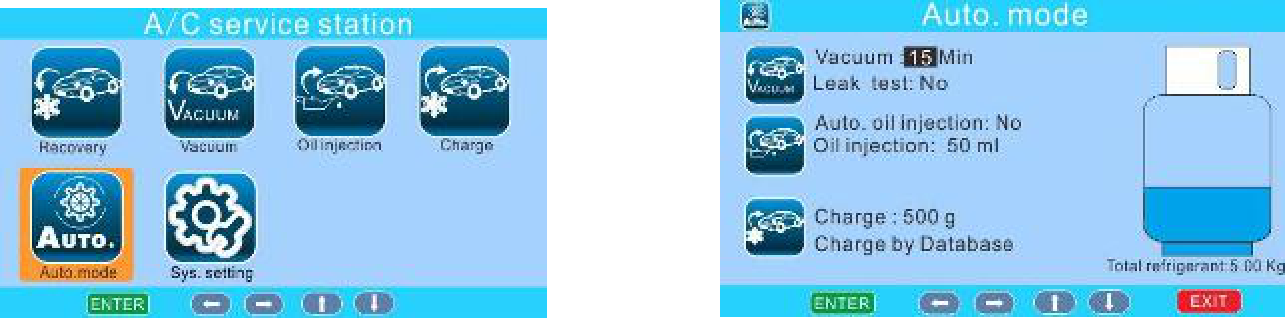 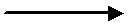 Заправка хладагента: 500гЗаправка по данным из базы данных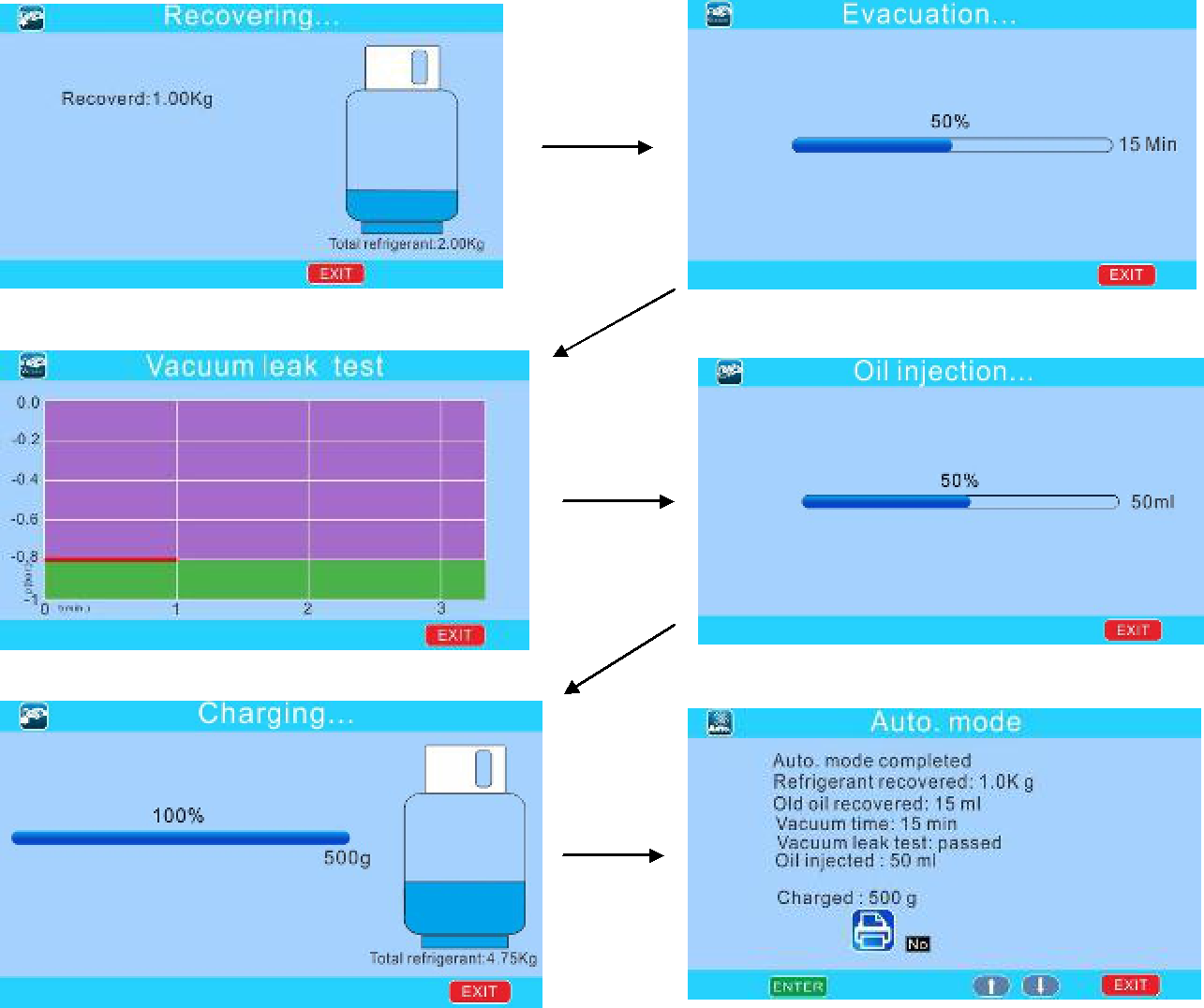 Откачено хладагента 1 кг Откачено масла 15 мл Вакуумирование 15 минТест утечек в условиях вакуума пройден Заправлено масла 50 млЗаправлено хладагента 500 гудалить оставшийся хладагент из шлангов в систему кондиционирования автомобиля.Тест утечек при высоком давлении (НР)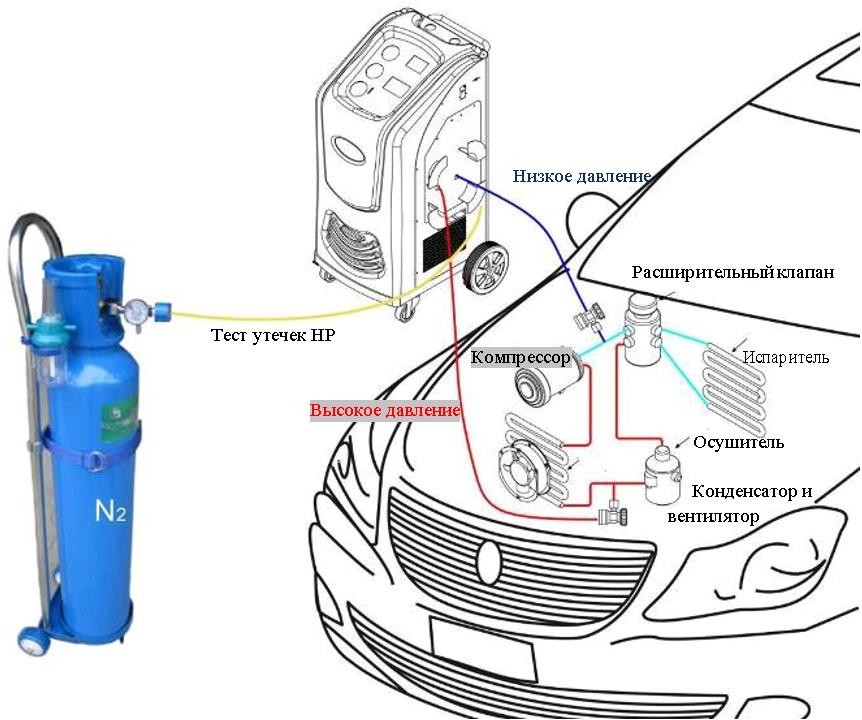 Подключение станции для теста утечек при высоком давлении HP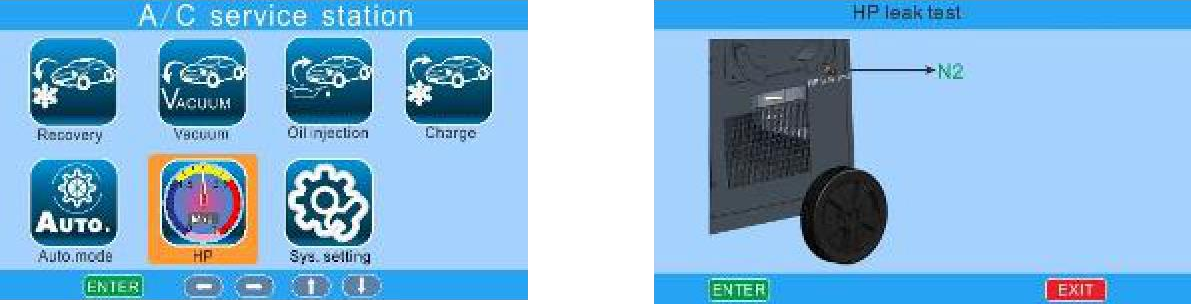 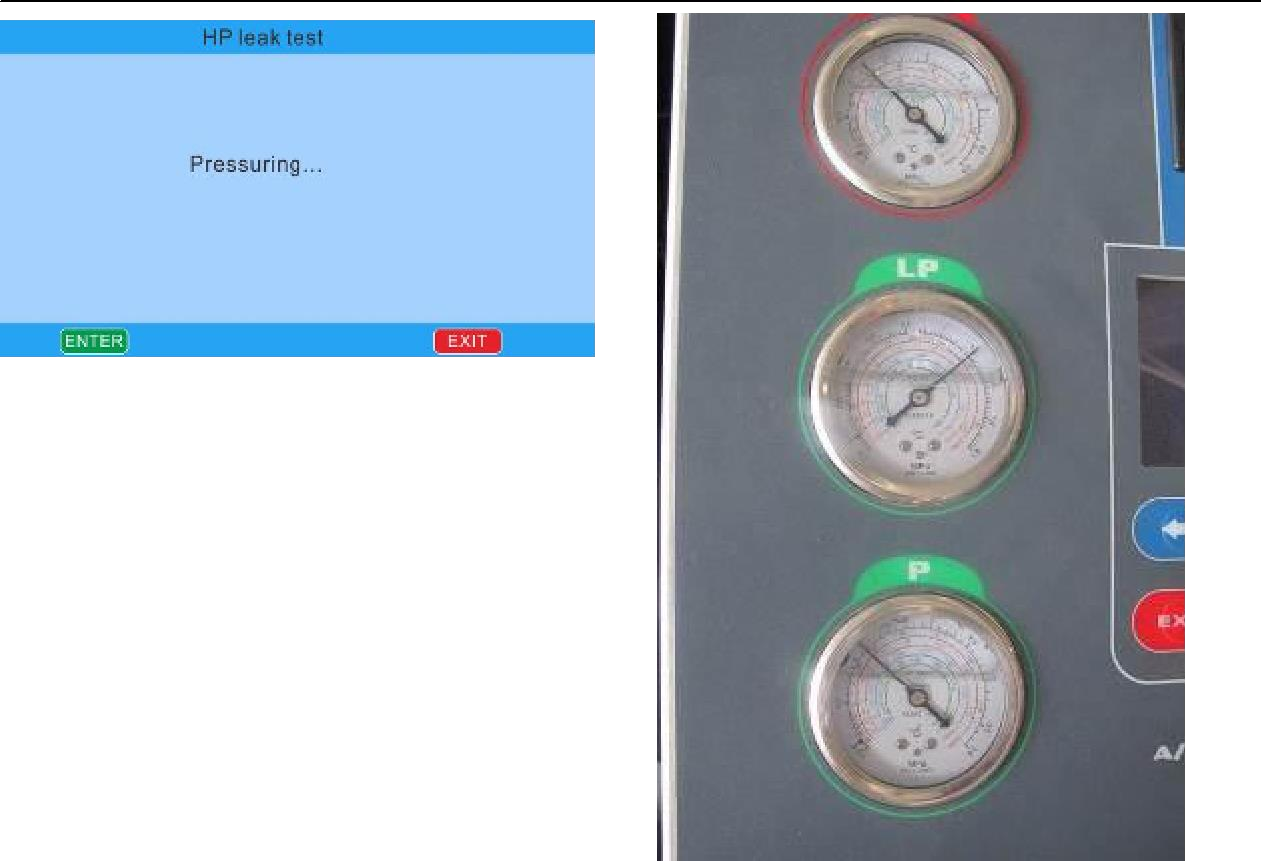 Наблюдайте за показаниями манометров высокого и низкого давления HP и LP, чтобы выявить наличие утечки в системе кондиционирования автомобиля. Можно также использовать мыльный раствор для определения места возникновения утечек.Настройка системы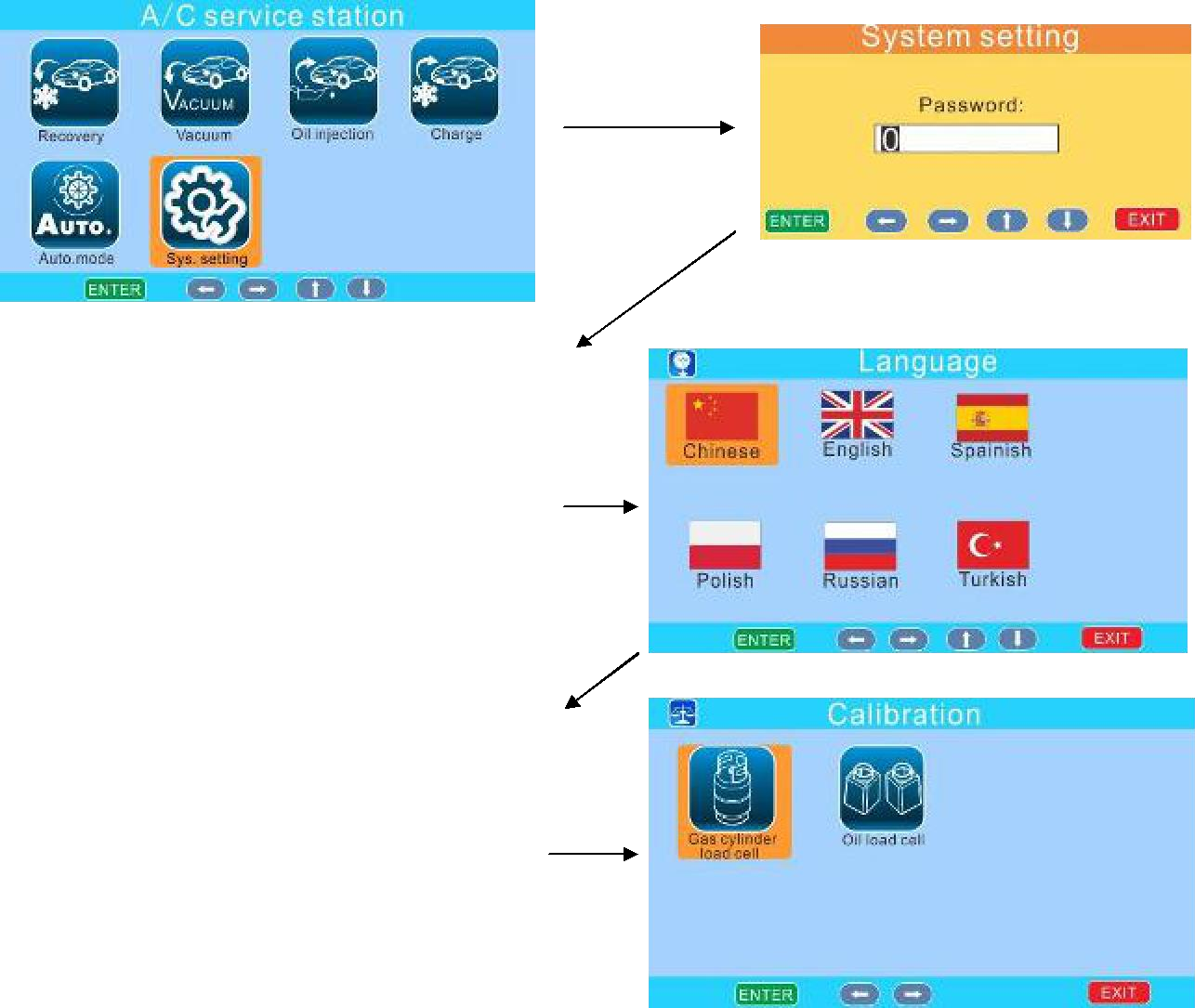 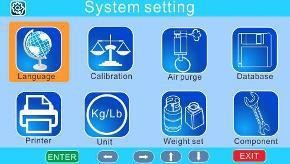 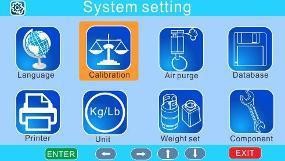 Калибровка 1: калибровка весов бака для хладагента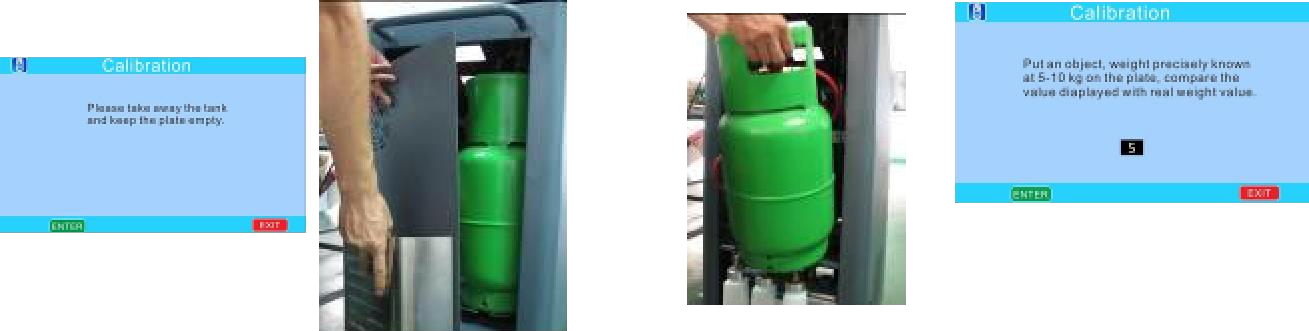 Калибровка 1: калибровка весов бака для хладагента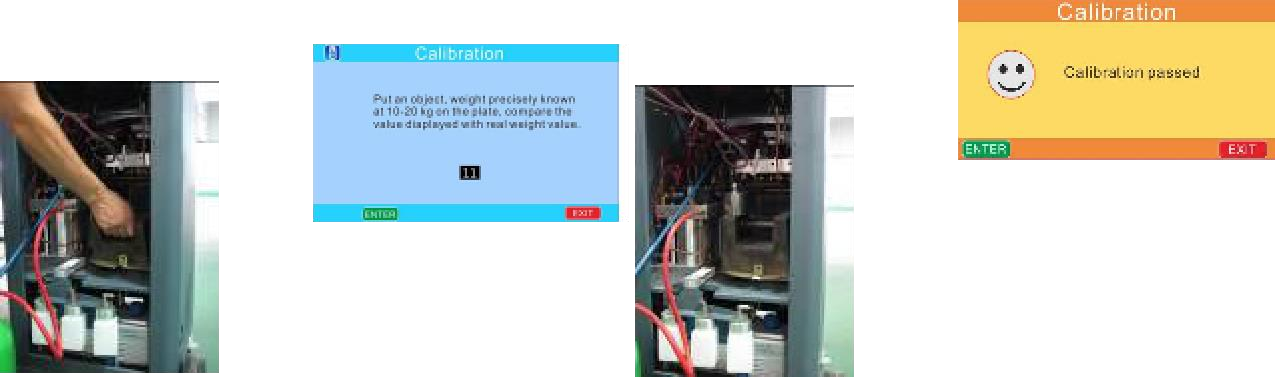 Калибровка 2: калибровка весов для емкостей с маслом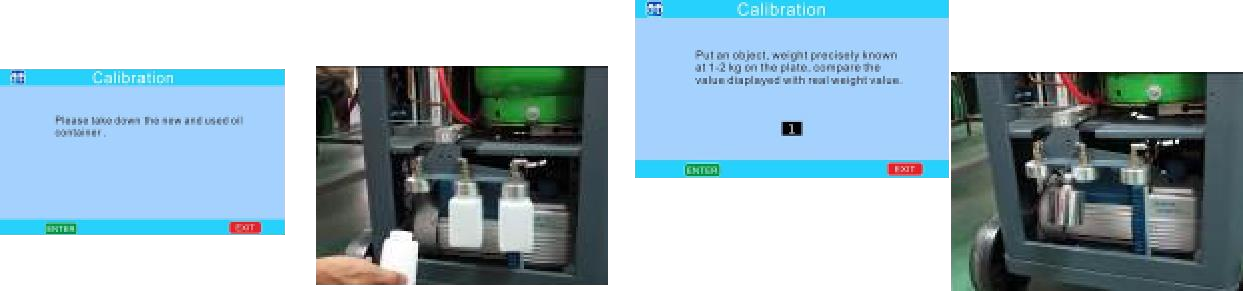 Калибровка 2: калибровка весов для емкостей с маслом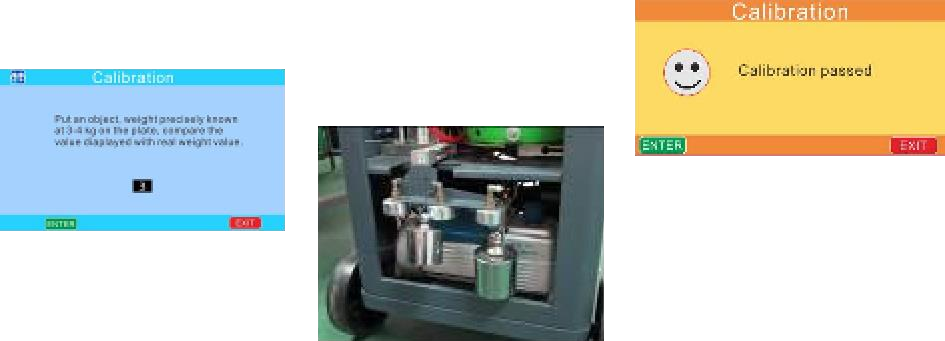 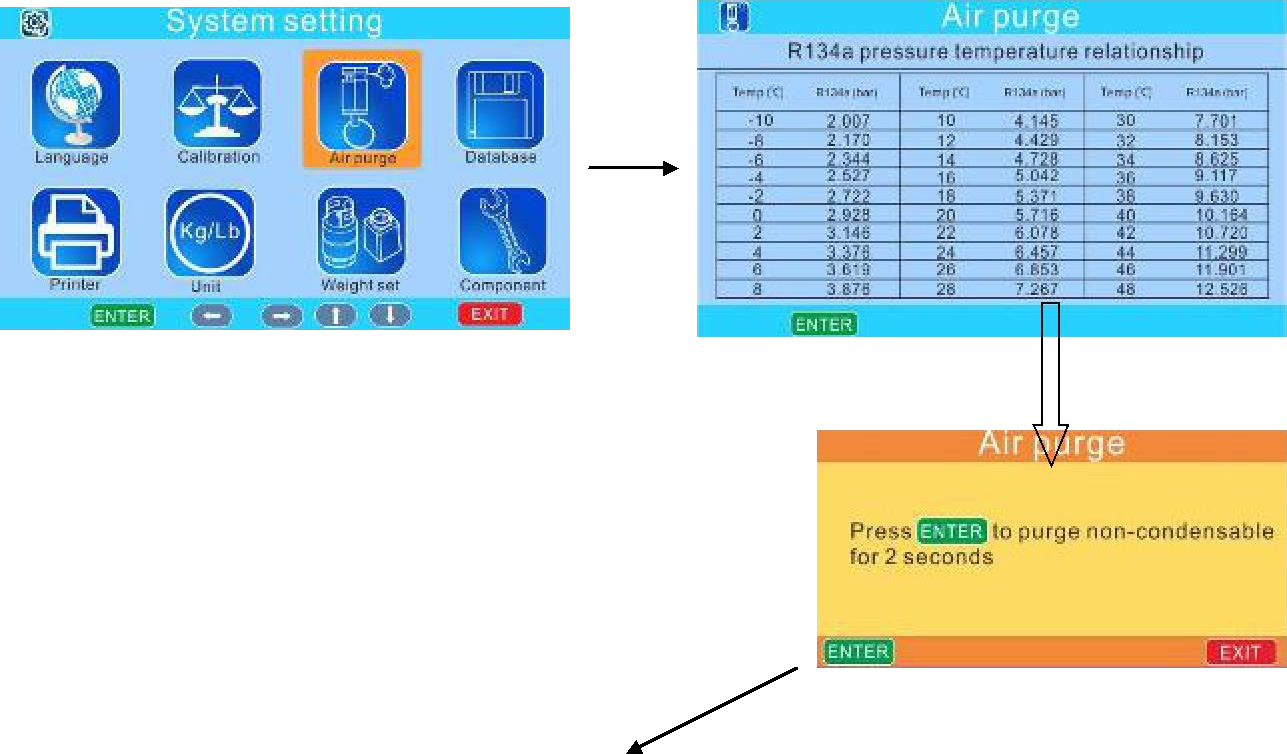 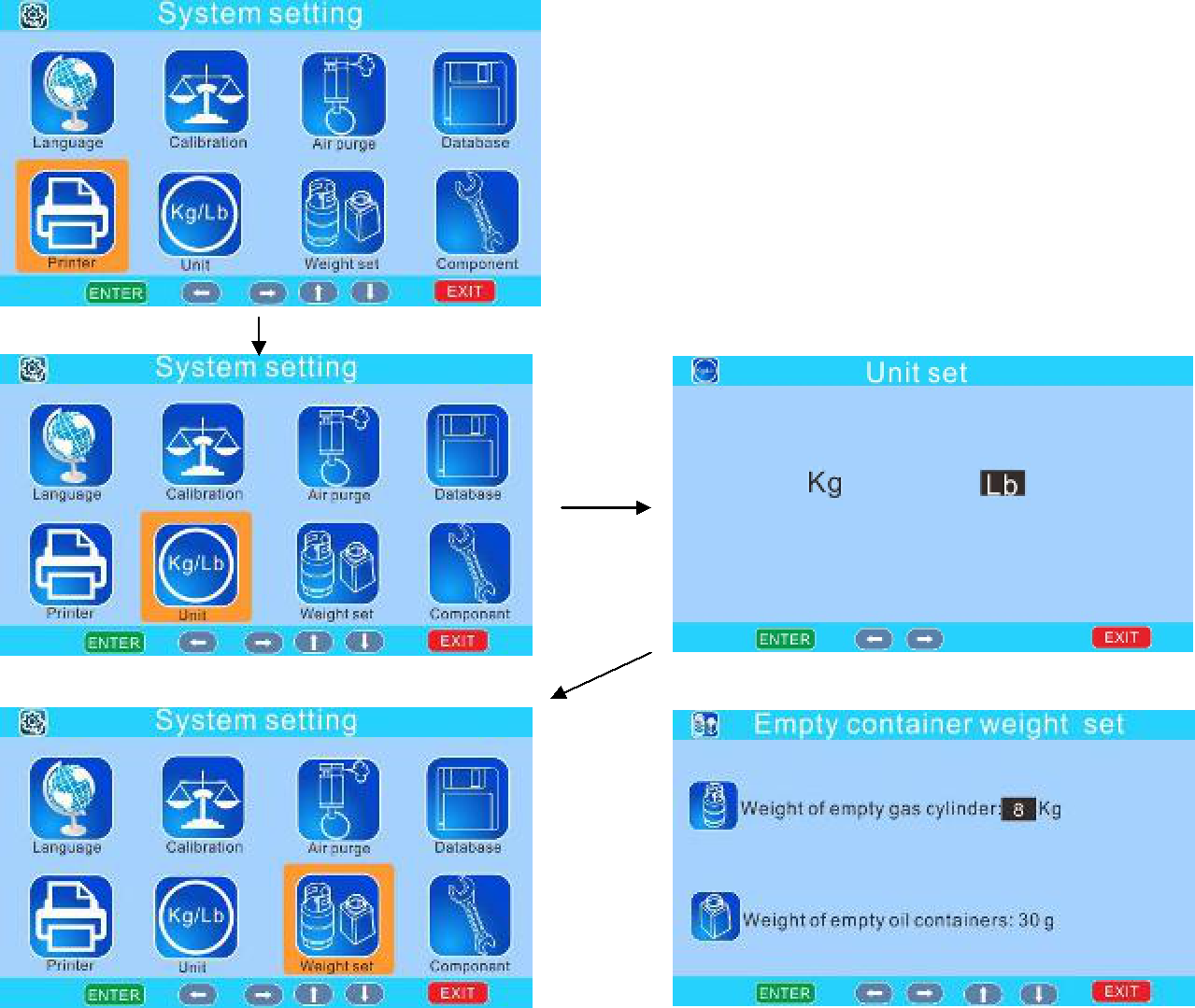 Замечания: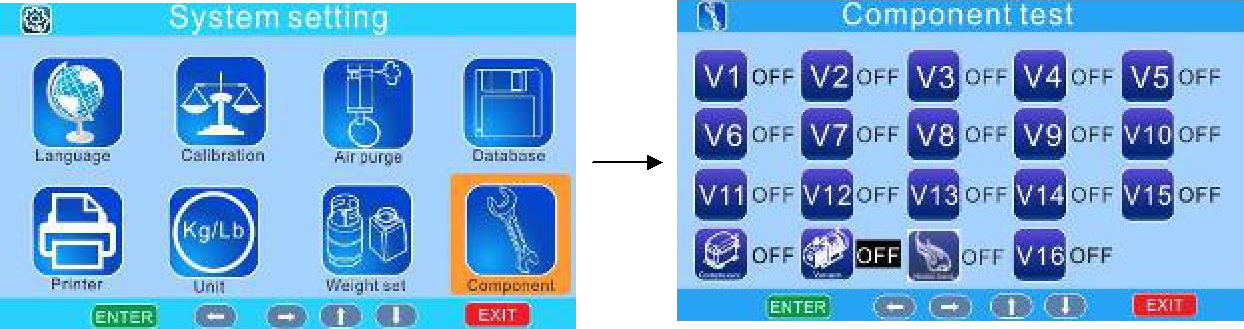 V11 до V15 являются резервными вентилямиV16 действует при наличии режима теста утечек HPОбновлениеНапоминание о сервисе & перезагрузка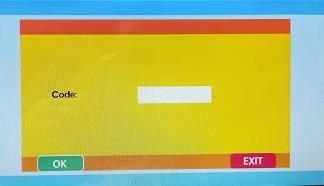 Основные неисправности и методы устраненияНАЗНАЧЕННЫЙ СРОК СЛУЖБЫСредняя наработка на отказ, при 1,5 сменной работе, часов, не менее….20000 Средний полный срок службы, лет, не менее	15Коэффициент технического использования, не менее	0,81УКАЗАНИЯ ПО ВЫВОДУ ИЗ ЭКСПЛУАТАЦИИ И УТИЛИЗАЦИИ.Рабочие жидкости (должны быть слиты), электрические (электронные) и механические компоненты должны быть переданы для утилизации соответствующим организация и должны быть утилизированы согласно действующих на момент утилизации нормативных документов.При организации работ по утилизации составных частей оборудования следует учитывать требования Правил эксплуатации электроустановок, и др.При этом следует руководствоваться Правилами по охране труда при использовании химических веществ, Правилами по охране труда при выполнении кузнечнопрессовых работ, а также Правилами по охране труда для машиностроительных предприятий.СВЕДЕНИЯ О КВАЛИФИКАЦИИ ОБСЛУЖИВАЮЩЕГО ПЕРСОНАЛА.К работе на оборудовании допускаются лица не моложе 21 года и прошедшие обучение в специализированном центре.ДЕЙСТВИЯ ПЕРСОНАЛА В СЛУЧАЕ ИНЦИДЕНТА, КРИТИЧЕСКОГО ОТКАЗА ИЛИ АВАРИИ:немедленно остановить работу;выключить установку;электропитание неработающей установки необходимо отключить;провести осмотр установки;доложить руководителю работ о возникшей ситуации;действовать в соответствии с указаниями руководителя работ.КРИТЕРИИ ПРЕДЕЛЬНОГО СОСТОЯНИЯ ОБОРУДОВАНИЯ:трещины и надрывы поверхностей, соединительных, прочих деталей; нарушение целостности и деформация подвижных частей; изношены шланги высокого и низкого давления, прочих частей; превышение браковочных показателей, установленных НД.КОНТАКТНЫЕ ДАННЫЕ ИЗГОТОВИТЕЛЯ, УПОЛНОМОЧЕННОГО ИЗГОТОВИТЕЛЕМ ПРЕДСТАВИТЕЛЯ (ИМПОРТЁРА):ИЗГОТОВИТЕЛЬ: "TEKTINO INC."Адрес места осуществления деятельности по изготовлению продукции:Room 713-718, Building C, District A, Hua Mei Ju Business Centre, Bao’an District, Shenzhen, China.ИМПОРТЁР: ООО «ТЕХНОСОЮЗ» WWW.TECHNOSOUZ.RUЮр.адрес: 109029, Москва г, Нижегородская ул, дом № 32, строение 15 Э 3пом I к 30 оф 302к8 (800) 100-70-96 бесплатно для РФ, 8 (963) 710-30-18 отдел сервисаСВИДЕТЕЛЬСТВО О ПРИЕМКЕ.Модель  	Дата выпуска	_ 	Дата продажи 		 Печать фирмы и подпись продавца	_ 	ООО «Техносоюз»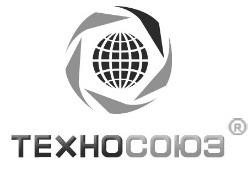 Г А Р А Н Т И Я	12	М Е С Я Ц Е ВГАРАНТИЙНЫЙ ТАЛОНГарантийные обязательства:Данным гарантийным талоном ООО «Техносоюз» подтверждает отсутствие каких-либо дефектов в купленном Вами изделии и обязуется обеспечить бесплатный ремонт в течении всего гарантийного срока, который продлевается на время нахождения изделия в гарантийном ремонте. Однако ООО «Техносоюз» оставляет за собой право отказа от бесплатного гарантийного ремонта в случае несоблюдения изложенных ниже условий гарантии. Все условия гарантии действуют в рамках законодательства и регулируются законодательством РФ.Убедительно просим Вас во избежание недоразумений внимательно изучить «Инструкцию по эксплуатации» и проверить правильность заполнения гарантийного талона, обратите внимание на наличие даты продажи, подписи и печати фирмы-продавца.Условия гарантии:Гарантия действительна только при наличии правильно заполненного гарантийного талона с указанием серийного номера изделия, дата продажи, гарантийного срока, подписи и печати фирмы-продавца. Доставку изделия в сервисные центры покупатель осуществляет своими силами.Бесплатный ремонт или обмен продукции производится только в течение гарантийного срока, указанного в гарантийном талоне.Серийный номер и модель изделия должны соответствовать указанным в гарантийном талоне.Изделие снимается с гарантии в следующих случаях:Если изделие имеет следы постороннего вмешательства или была попытка ремонта изделия самостоятельно.Если изделие использовалось с нарушением правил эксплуатации. Если изделие использовалось не по назначению.Гарантия не распространяется на следующие неисправности:Механические повреждения.Повреждения, вызванные попаданием внутрь изделия посторонних предметов, веществ, жидкостей.Повреждения, вызванные стихией, пожаром, бытовыми факторами.Повреждениями, связанными с несоблюдением Государственных стандартов питающих сетей.Повреждения, вызванные использованием не стандартных расходных материалов и запчастей.Гарантия не распространяется на расходные материалы, части изделия, являющиеся расходным материалом (прокладки, уплотнения, сальники, манжеты и т.п.).Условия гарантии не предусматривают профилактику и чистку изделия, а также выезд мастера к месту установки изделия с целью его подключения, настройки, ремонта, консультации.Транспортные расходы не входят в объем гарантийного обслуживания, пересылка запчастей в другой город (в пределах РФ) в случае признания ремонта гарантийным осуществляется за счет поставщика.Гарантийный ремонт оборудования может осуществляется в срок до 45 дней с момента получения акта рекламации и при наличии запасных частей на складе.С условиями гарантии ознакомлен и согласен	/	/Адрес сервисного обслуживания:Московская область, г.Реутов, ул.Фабричная д.7 Тел. 8 (963) 710-30-18Основные функцииОткачка (рециркуляция)Откачка хладагента из системы кондиционирования автомобиля в бак установки и очисткаОсновные функцииВакуумированиеУдаление воздуха и влаги из системы A/C автомобиля. Автоматический тест утечек (дополнительно)Основные функцииЗаправка маслаЗаправка масла в систему кондиционирования автомобиля. Можно заправить масло, установив объем заправки вручную или автоматическиОсновные функцииЗаправка хладагентаЗаправка хладагента из бака установки в систему кондиционирования автомобиляОсновные функцииАвтоматический режимВыполнение выбранных функций в полностью автоматическом режиме. Станция выключается после выполнения выбранных функций в автоматическом режимеОсновные функцииТест утечек при высоком давлении HPЗаправка азота (N2) в систему кондиционирования автомобиля под высоким давлением для обнаружения утечек в системе A/C автомобиля.Настройки системыЯзыкВыбор рабочего языкаНастройки системыКалибровкаКалибровка весов для бака с хладагентом и/или весов для емкости с масломНастройки системыПродувкаОткачка газа в бак станцииНастройки системыБаза данныхВвод информации в базу данных по системам A/CНастройки системыПринтерТест принтераНастройки системыВыбор единицы измеренияВыбор метрической или английской системы мерНастройки системыВвод веса пустого бакаВвод веса пустого бака для хладагента или емкости для маслаНастройки системыТест компонентовКонтроль исправности электромагнитных клапанов, вакуумного насоса и компрессора1) Бак для хладагента8) Коллектор 115) Боковой кожух2) Опорная пластинабака9) Передний кожух(пластмассовый)16) Отсек дляинструментов3) Весы для бака схладагентом10) Переднее колесо17) Задний кожух4) Весы для емкостей смаслом11) Компрессор18) Верхний кожух5) Опора для емкостей смаслом12) Вакуумный насос19) Манометры6) Емкости для масла13) Конденсор и вентилятор охлаждения(дополнительно)20) Коллектор 27) Электромагнитный иобратный клапан14) Заднее колесо21) Фильтр-осушитель1. Снимите защитную крышку для емкостей с маслом2. Снимите задний кожух3. Удалите транспортировочный материал в зоне бака4. Открутите болтыфиксации опорной пластины бака5. Проверьте, что весы разблокированы6. Установите заднийкожух, чтобы включить станцию1. Подключите станцию к выносному баллону с хладагентом через штуцер CHARGE (ЗАПРАВКА) или SUCTION (ОТКАЧКА), перекройте другой штуцер станции. Можно перевернутьвыносной бак.2. Откройте вентиль выносного баллона.Запустите процесс откачки.Программа предлагает снять бак с хладагентомСнимите кожухСнимите бак с хладагентом с весовПрограмма предлагает установить предмет весом 5-10 кг на весы, ввести вес всоответствии с весом предмета.Установите предмет на весыПрограмма предлагает установить на весы предмет весом 11-15 кг, затем изменить значение на дисплееУстановите предмет на весыКалибровка выполнена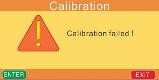 Калибровка невыполнена – свяжитесь с дилеромПрограмма предлагает снять с весов все емкости с масломСнимите все емкостиПрограмма предлагает установить предмет весом 1-2 кг, измените значениена дисплее с учетом веса предметаУстановите предмет на весыПрограмма предлагает установить предмет весом 3-4 кг на весы, ввести значение веса на дисплееУстановите предмет на весыКалибровка выполнена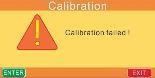 Калибровка не выполнена – свяжитесь с дилером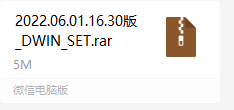 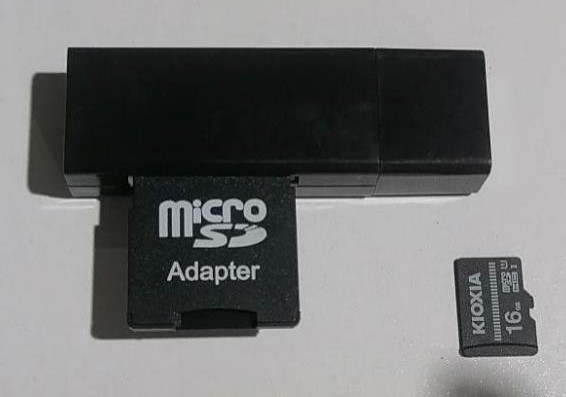 Сохраните файл dwin-set на SD-карте.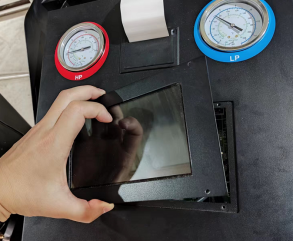 Выключите машину, открутите 4 болта крышки панели, чтобы обнажить сенсорный экран.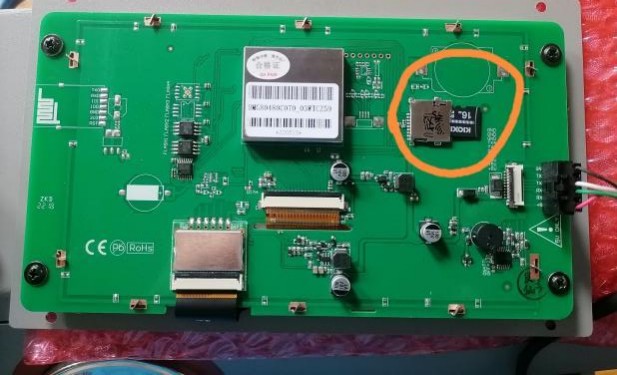 Вставьте SD-карту в держатель карты на задней панели сенсорного экрана: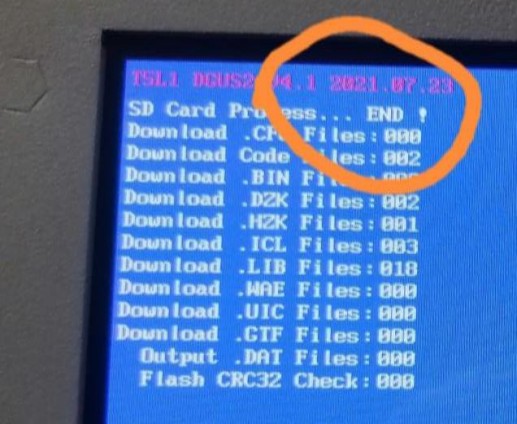 Включите компьютер, и он сам выполнит обновление, а после завершения обновления предложит «Завершить».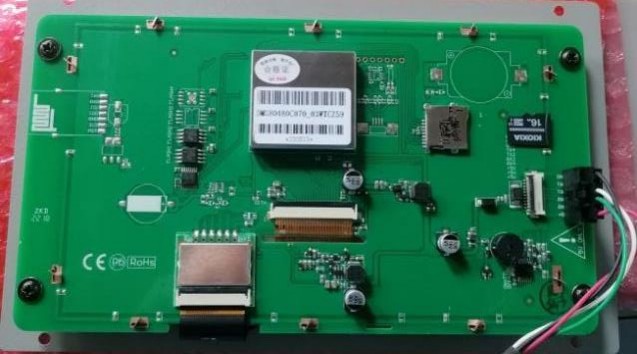 Выключите машину, извлеките SD-карту и восстановите работу машины:Включите машину, и она запустит новое программное обеспечение.Для восстановления всего 100 кг хладагента выберите «Заменить фильтр-осушитель при включении машины».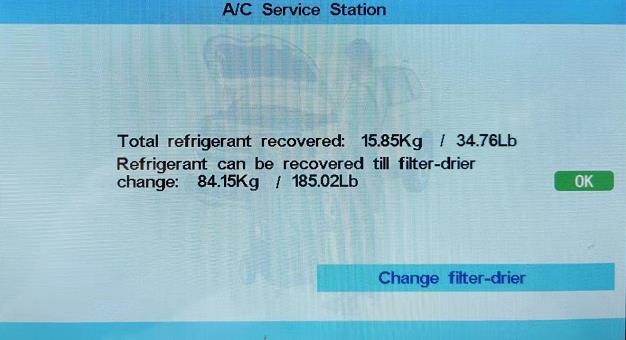 Когда появитсяэтот интерфейс, позвоните поставщику оборудования и отправьте номер, указанный в интерфейсе, чтобы получить динамический пароль (каждый раз пароль будет другим).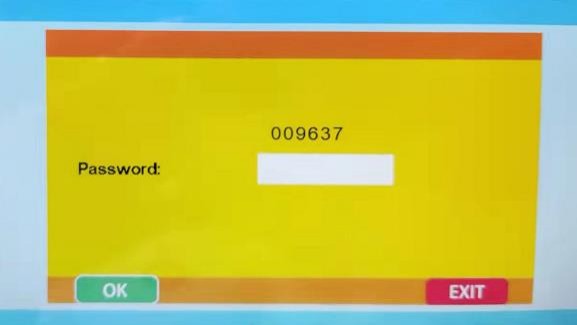 После правильного ввода динамического пароля и нажатия кнопки «ОК». Машина попросит ввести код фильтр-осушителя. Введите код нового фильтра-осушителя, предоставленного дистрибьютором.Нажмите «ОК». Если машина распознает код, машина откачает воздух в течение 60 секунд, и будет разрешено восстановить еще 100 кг хладагента.НеисправностьПричиныМетоды устраненияНизкий уровень вакуумаНизкий уровень масла в насосеМасло в насосе загрязненоВходное отверстие для масла заблокированоУтечка в соединителе насосаИзнос компонентовДобавить масло через средний шлангЗалить новое маслоОчистить входное отверстие для маслаПроверить соединениеУстановить новый насосМасло выходит из вакуумного насосаИзлишнее количество маслаВысокое давление на впускеОткачать часть масла через средний шлангВключить режим откачкиОтсутствуют показания на дисплееПерегорел предохранитель (в блоке питания или на плате РСА)Повреждена плата PCAОслаблено крепление силового кабеляЖК-дисплей не работаетЗаменить предохранителиЗаменить плату PCA.Подключить силовой кабельЗаменить ЖК-дисплейОткачка не выключаетсяУтечки в системе A/C или шлангах станцииНе работает компрессор Замечание: в зимнее время откачка занимает большевремениВыполнить тест утечек. Тест утечек выполняется в соответствии с инструкциейЗаменить компрессорНе изменяются показания откачки на дисплееОтсутствует хладагент в системе А/СНе откручены транспортировочные винты весовВесы для бака с хладагентом неработают или неисправна плата РСАВ станции RCC-8A ручныевентилиперекрытыОстановить откачкуОткрутить винты в нижней части датчика весовОткалибровать весы бака, заменить весы или заменить плату PCAОткрыть вентили высокого и низкого давления HP/LP в станции RCC-8AПри наличии хладагента в системе А/С отображается ошибка 005Разъем датчика низкого давления отсоединен от разъема платы PCAВ станции RCC-8A ручные вентили перекрытыЗакрепить разъем датчика низкого давленияОткрыть вентили высокого инизкого давления HP/LP в станции RCC-8AОтображается ошибка 004, но манометр на баке с хладагентом не показываетРазъем датчика высокого давления отсоединен от разъема платы PCAЗасор в шланге на выходе изкомпрессораЗакрепить разъем датчика высокого давленияЗаменить шланг (и) со стороны выходной секции компрессораЗаправка не выполняется иливыполняется медленноНехватка хладагента в станцииДавление в системе кондиционирования 3.Не работаетэлектромагнитный клапан заправкиДобавить хладагент до 5 кгЗапустить процесс откачкиПроверить электромагнитный клапан №5В процессе откачкивакуумный насос находится под давлением. Высокий уровень масла в насосеНегерметичность междуэлектромагнитным клапаном № 4 и седлом клапана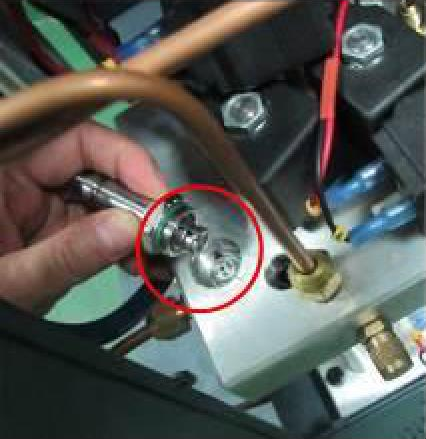 Снять электромагнитный клапан№4, очистить клапан и седлоВ ходе вакуумированияпроизводится всасывания масла из емкости для слитого маслаНегерметичность междуэлектромагнитным клапаном№2 и седлом клапана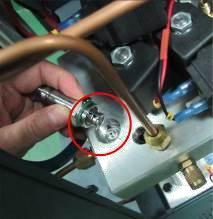 Снять электромагнитный клапан№ 2, очистить клапан и седлоИзделиеМодель/ серийный номерДата продажиПечать и подпись продавцаПодпись 	м.п.